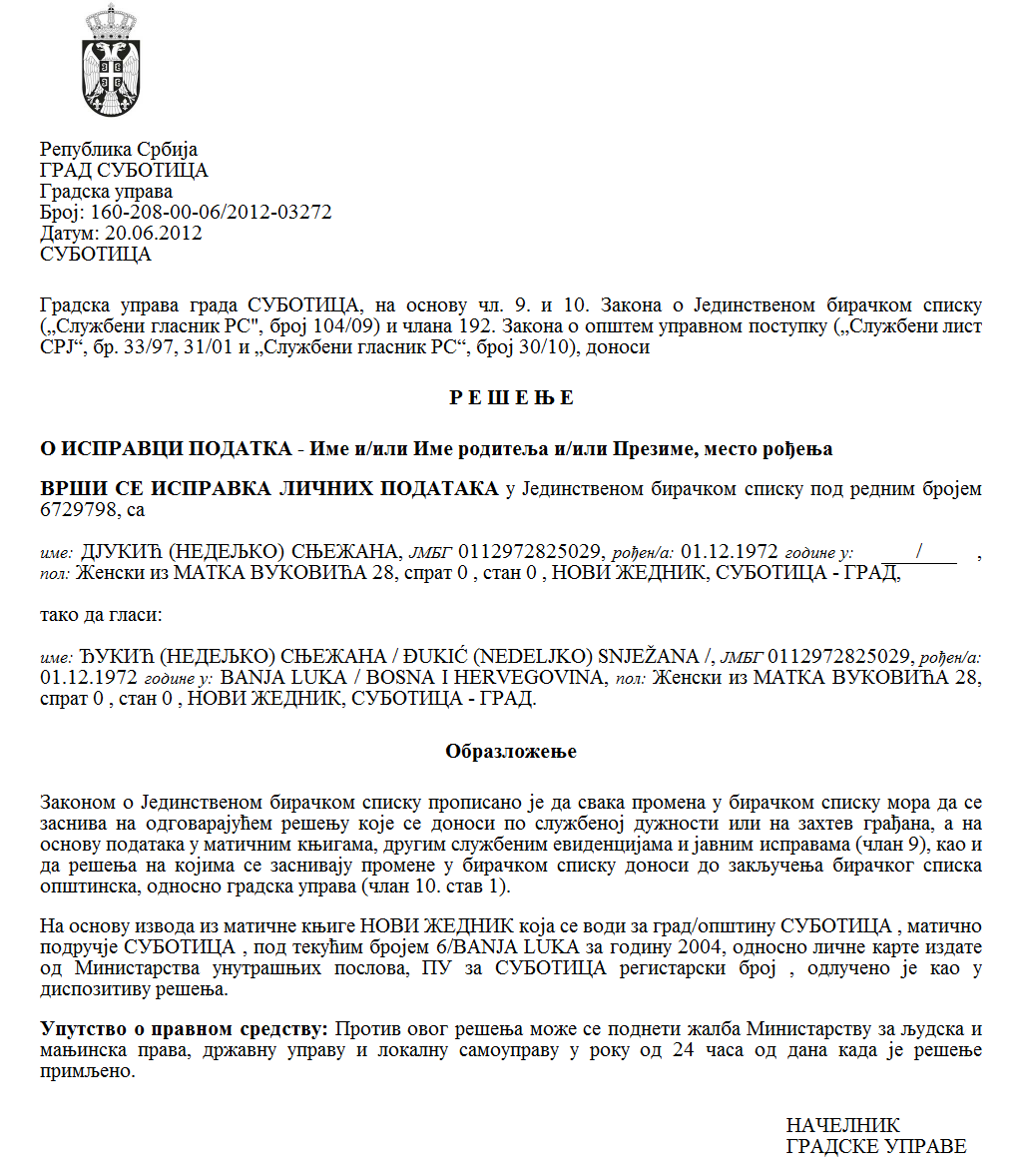 SZERB  KÖZTÁRSASÁG VAJDASÁG AUTONÓM TARTOMÁNY  ZENTA KÖZSÉG ZENTA KÖZSÉG POLGÁRMESTER  Szám: 361-6/2023-IIKelt: 2023. október 11-énZ e n t a Az  egyesületek által a közérdekű programokra a serkentő  eszközök,  vagy az eszközök hiányzó része odaítélésének eljárásáról és  ellenőrzéséről szóló rendelet (Zenta Község Hivatalos Lapja,  31/2021. sz.) 19. szakasza, Zenta község  statútuma (Zenta Község Hivatalos Lapja,  4/2019. sz.) 61. szakasza 1.  bekezdésének 33) pontja,  a nyilvános pályázatban, száma 361-6/2023-II kelt  2023. február 27-én megjelölt  serkentő  eszközökre  a program kiválasztásáról szóló határozat és  Zenta község 2023-as  évi költségvetéséről szóló  rendelet (Zenta Község Hivatalos Lapja,  17/2022., 5/2023. és  9/2023. sz.) alapján  a község  polgármestere   meghozta az alábbi  VÉGZÉST AZ ESZKÖZÖK ODAÍTÉLÉSÉRŐL 1. Zenta község költségvetéséből, összhangban a nyilvános pályázattal  Zenta  község számára a közérdekű programok/projektumok serkentésére  vagy programok/projektumok  hiányzó eszközeinek  a  finanszírozására, amelyeket a tűzvédelem terén az  egyesületek valósítanak meg  1.100.000,00 dináros teljes összeg lett  biztosítva, amely eszközök   a Zenta község  2023-as évi  költségvetéséről szóló rendelettel (Zenta Község Hivatalos Lapja,  17/2022., 5/2023. és  9/2023. sz.) lettek előirányozva, éspedig   a  0602-es  program  keretében A  HELYI  ÖNKORMÁNYZAT   ÁLTALÁNOS SZOLGÁLTATÁSAI néven, mint  0001-es számú aktivitás,  A helyi önkormányzat  és a városi községek   működése néven, a  funkcionális osztályozás  133-as  kódja alatt és  a  Egyéb   általános szolgáltatások néven,   a 75/0-s pozíciószámon, mint  481000-es   közgazdasági osztályozás, leírva, mint A   KORMÁNYON KÍVÜLI SZERVEZETEK DOTÁLÁSA, éspedig: 2. Az eszközök nem rendeltetésszerű használata esetén, foganatosításra kerülnek  a megfelelő intézkedések az eszközök visszatérítésére kerülnek Zenta község költségvetésébe, összhangban a törvénnyel. 3. A jóváhagyott eszközök a használóknak a megkötött szerződések alapján kerülnek odaítélésre az egyesületek  éves   programjai   egy részének a  finanszírozásáról vagy a programok/projektumok   hiányzó  eszközei részének  (társ)finanszírozásáról    a bérleti díjak és egyéb állandó költségek lefedésére, a használók és Zenta község között, amellyel rendezésre  kerülnek a szerződő felek   jogai, kötelezettségei és felelősségei. 4.  Felhívjuk a jelen végzés 1. pontja szerinti  egyesületeket, hogy a jelen végzésnek  Zenta község hivatalos  honlapján és Zenta község  hirdetőtábláján  való  közzétételétől számított  nyolc napon belül tegyenek eleget   a szerződéskötésnek. Ellenkező esetben kell tekinteni, hogy visszavonták a programjavaslatukat. 5.  A jelen végzés  végrehajtását a Zentai Községi Közigazgatási Hivatal  határozza meg. I n d o k l á s Zenta község  2023-as évi költségvetéséről szóló rendelettel (Zenta Község Hivatalos Lapja,  17/2022., 5/2023. és  9/2023. sz.) éspedig   a  0602-es  program  keretében A  HELYI  ÖNKORMÁNYZAT   ÁLTALÁNOS SZOLGÁLTATÁSAI néven, mint  0001-es számú aktivitás,  A helyi önkormányzat  és a városi községek   működése néven, a  funkcionális osztályozás  133-as  kódja alatt és  a  Egyéb általános szolgáltatások néven,   a 75/0-s pozíciószámon, mint  481000-es   közgazdasági osztályozás, leírva, mint A   KORMÁNYON KÍVÜLI SZERVEZETEK DOTÁLÁSA, megállapításra kerültek az eszközök 1.100.000,00 dináros összegben. Zenta község  2023. február  27-én közzétette a nyilvános  pályázatot  Zenta  község számára a közérdekű programok/projektumok serkentésére  vagy programok/projektumok  hiányzó eszközeinek  a  finanszírozására, az  egyesületeknek  a bérleti díj és  egyéb költségek  lefedésére.     Zenta község polgármestere  a 361-6/2023-II-es számú, 2023. április 06-án kelt határozatával  megalakította   a  pályázati bizottságot  Zenta  község számára a közérdekű programok/projektumok serkentésére  vagy a programok/projektumok  hiányzó eszközeinek  a  finanszírozására, a bérleti díjak és  egyéb állandó költségek lefedésére az egyesületeknek. A bizottság elvégezte  a  javasolt  programok értékelését és megállapította a bejelentett programok  értékelési és   rangsorolási jegyzékét, amiről jegyzőkönyvet vett fel.  A program  kiválasztásáról szóló  határozattal, száma  361-6/2023-II, kelt  2023.09.13-án Zenta község polgármestere döntött  a  programok kiválasztásáról, amelyek   finanszírozásra kerülnek   Zenta község költségvetési eszközeiből és  a  jóváhagyott  program szerinti   eszközök  mértékéről.  Az előadottak  alapján, a rendelkező rész szerint döntöttem.Czeglédi Rudolf s. k. Zenta község polgármestereSorszám Az egyesület neve ProgramnévProgramérték (az eszközök javasolt összege)1Удружење „Пронађи осмех“Találd  meg a mosolyt  EgyesületAz egyesület bérleti díjai és egyéb költségei a 2023. évbenЗакупнина и остали трошкови удружења у 2023. год.25.000,002Удружење за заштиту животне средине FLOV-E.R.FLOV-E.R. Környezetvédelmi EgyesületAz egyesület bérleti díjai és egyéb költségei a 2023. évbenЗакупнина и остали трошкови удружења у 2023. год.25.000,003Удружење за неговање народних обичаја „Тавирожа“„Tavirózsa” Hagyományápoló EgyesületAz egyesület bérleti díjai és egyéb költségei a 2023. évbenЗакупнина и остали трошкови удружења у 2023. год.80.000,004Удружење пензионера – Трећа генерацијаNyugdíjasok Egyesülete – Harmadik GenerációAz egyesület bérleti díjai és egyéb költségei a 2023. évbenЗакупнина и остали трошкови удружења у 2023. год.80.000,005Општинска организација народне технике – СентаA Népi Technika Községi Szervezete – ZentaAz egyesület bérleti díjai és egyéb költségei a 2023. évbenЗакупнина и остали трошкови удружења у 2023. год.315.000,006Ловачко удружење „Сента“Zentai VadásztársaságAz egyesület bérleti díjai és egyéb költségei a 2023. évbenЗакупнина и остали трошкови удружења у 2023. год.80.000,007Омладинска организација Торњош-ТорњошTornyosi Ifjúsági Szervezet – TornyosAz egyesület bérleti díjai és egyéb költségei a 2023. évbenЗакупнина и остали трошкови удружења у 2023. год.15.000,008Удружење  грађана  „Панон Феникс“ Торњош„Pannon Phoenix“ Polgárok Egyesülete TornyosAz egyesület bérleti díjai és egyéb költségei a 2023. évbenЗакупнина и остали трошкови удружења у 2023. год.25.000,009Коњички и фијакерски клуб „Вилењак” Сента„Táltos” Lovas és Fiákeros Klub ZentaAz egyesület bérleti díjai és egyéb költségei a 2023. évbenЗакупнина и остали трошкови удружења у 2023. год.90.000,0010Клуб мама и беба – СентаZentai Baba – mama klubAz egyesület bérleti díjai és egyéb költségei a 2023. évbenЗакупнина и остали трошкови удружења у 2023. год.40.000,0011Савез инвалида рада Војводине Општинска организација Сента Vajdasági Munkarokkantak Szövetsége Zenta Község Munkarokkantak  EgyesületeAz egyesület bérleti díjai és egyéb költségei a 2023. évbenЗакупнина и остали трошкови удружења у 2023. год.90.000,0012Заједница „Брачни викенд“ Војводина Сента“Házas Hétvége Közösség – Vajdaság” ZentaAz egyesület bérleti díjai és egyéb költségei a 2023. évbenЗакупнина и остали трошкови удружења у 2023. год.25.000,0013Радио клуб „Сента“Rádió Klub „Zenta“Az egyesület bérleti díjai és egyéb költségei a 2023. évbenЗакупнина и остали трошкови удружења у 2023. год.50.000,0014Мото Клуb “Зинтхарев„ СентаZyntharew  Motoros Klub ZentaAz egyesület bérleti díjai és egyéb költségei a 2023. évbenЗакупнина и остали трошкови удружења у 2023. год.30.000,0015Центар за заштиту потрошача СентаZentai Fogyasztóvédelmi KözpontAz egyesület bérleti díjai és egyéb költségei a 2023. évbenЗакупнина и остали трошкови удружења у 2023. год.50.000,0016Опште удружење самосталних предузетника СентаZentai Önálló Vállalkozók Általános EgyesületeAz egyesület bérleti díjai és egyéb költségei a 2023. évbenЗакупнина и остали трошкови удружења у 2023. год.80.000,00